Step into Spring with Kim Family Chiropractic! 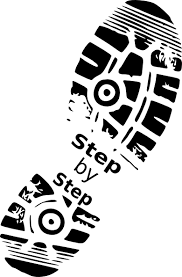 Join Our April Step Program! Track your steps for one week, then enter your name into a draw to win a $50.00 Sport Chek gift card!         Name: ____________________________________________ Pedometer# ______________________________________Step into Spring with Kim Family Chiropractic! Join Our April Step Program! Track your steps for one week, then enter your name into a draw to win a $50.00 Sport Chek gift card!         Name: ____________________________________________ Pedometer# ______________________________________Step into Spring with Kim Family Chiropractic! Join Our April Step Program! Track your steps for one week, then enter your name into a draw to win a $50.00 Sport Chek gift card!         Name: ____________________________________________ Pedometer# ______________________________________WeekSundayMondayTuesdayWednesdayThursdayFridaySaturdayApril 5-11April 12-18TotalWeekSundayMondayTuesdayWednesdayThursdayFridaySaturdayApril 5-11April 12-18TotalWeekSundayMondayTuesdayWednesdayThursdayFridaySaturdayApril 5-11April 12-18Total